В 1  классе «А»  26.10  прошел конкурс рисунков на тему « Тайны Черного моря».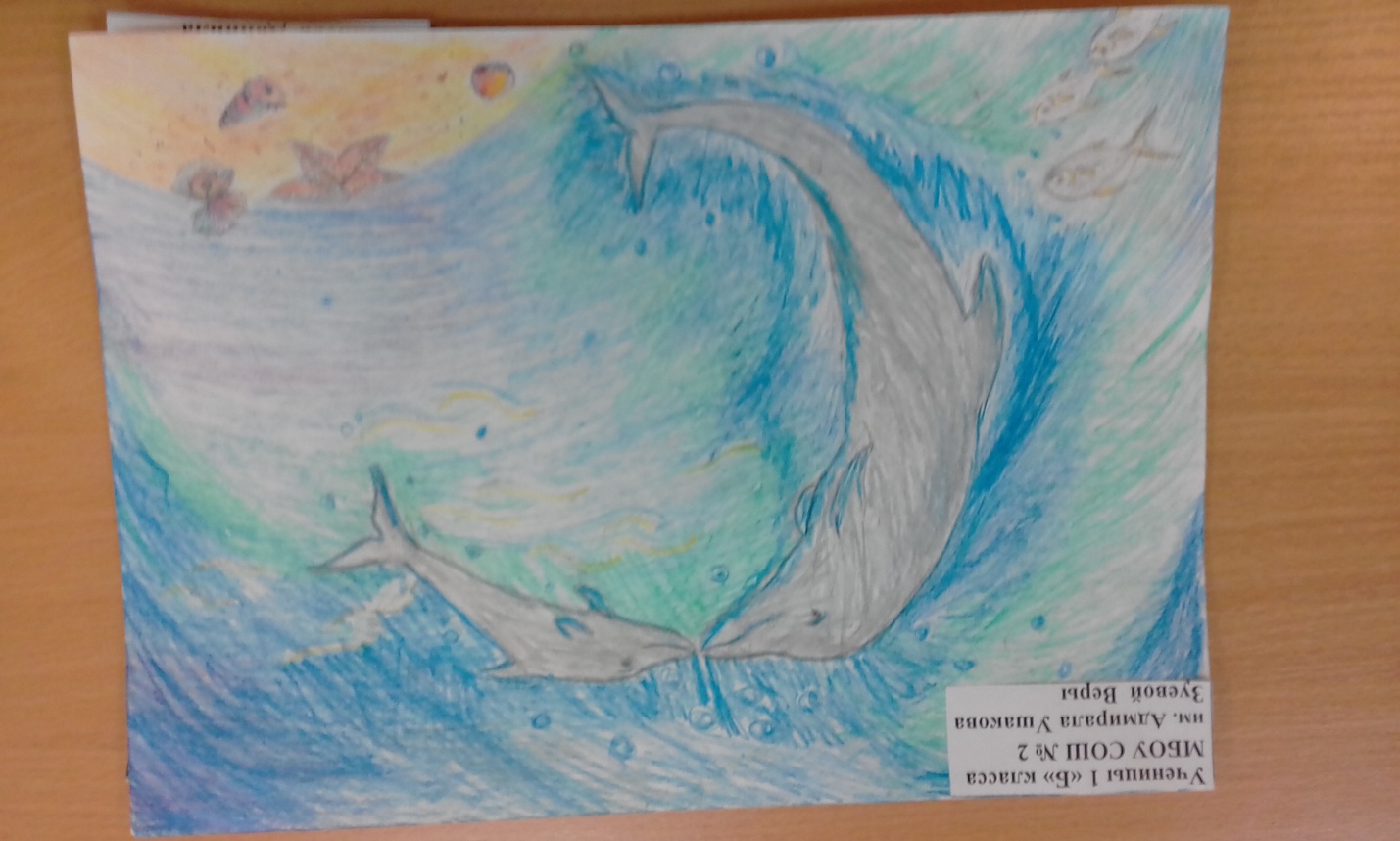 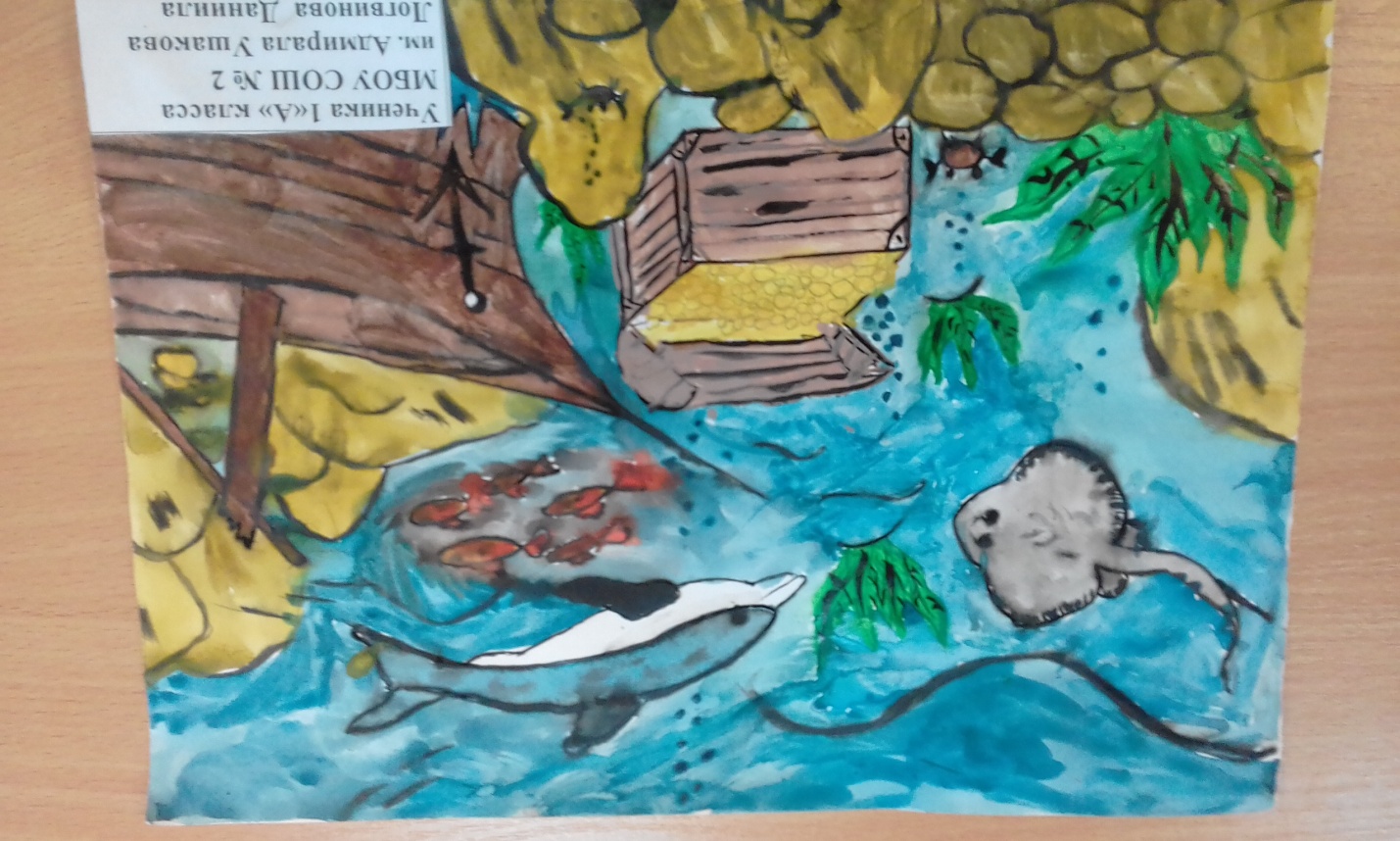 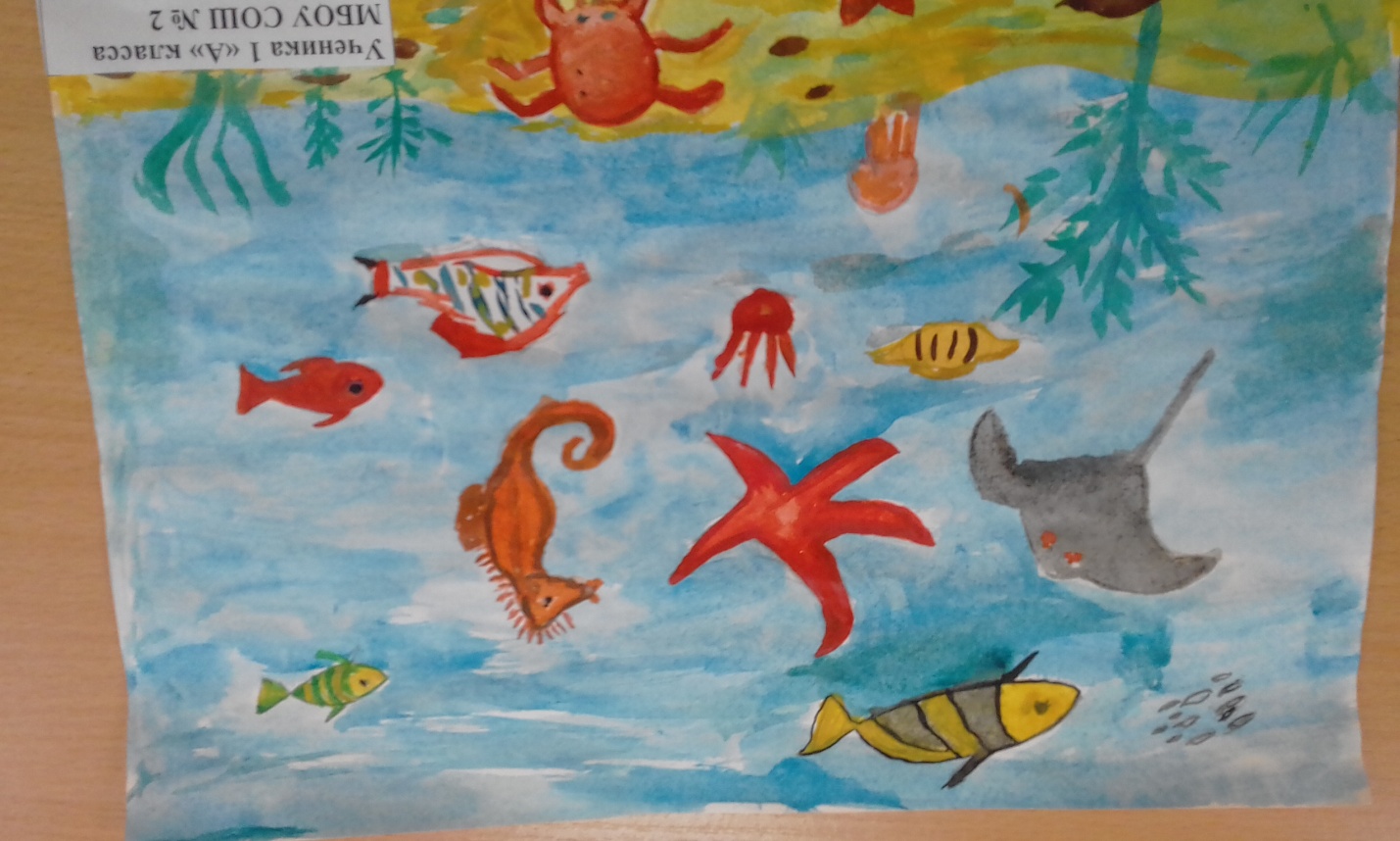 25.10  учащимся 1 класса  «А»  Ольга  Аванесовна, сотрудник  библиотеки  им. Короленко,  рассказала  о  книгах посвященных  Черному морю. Она провела беседу с презентацией по теме: «Тайны Черного моря».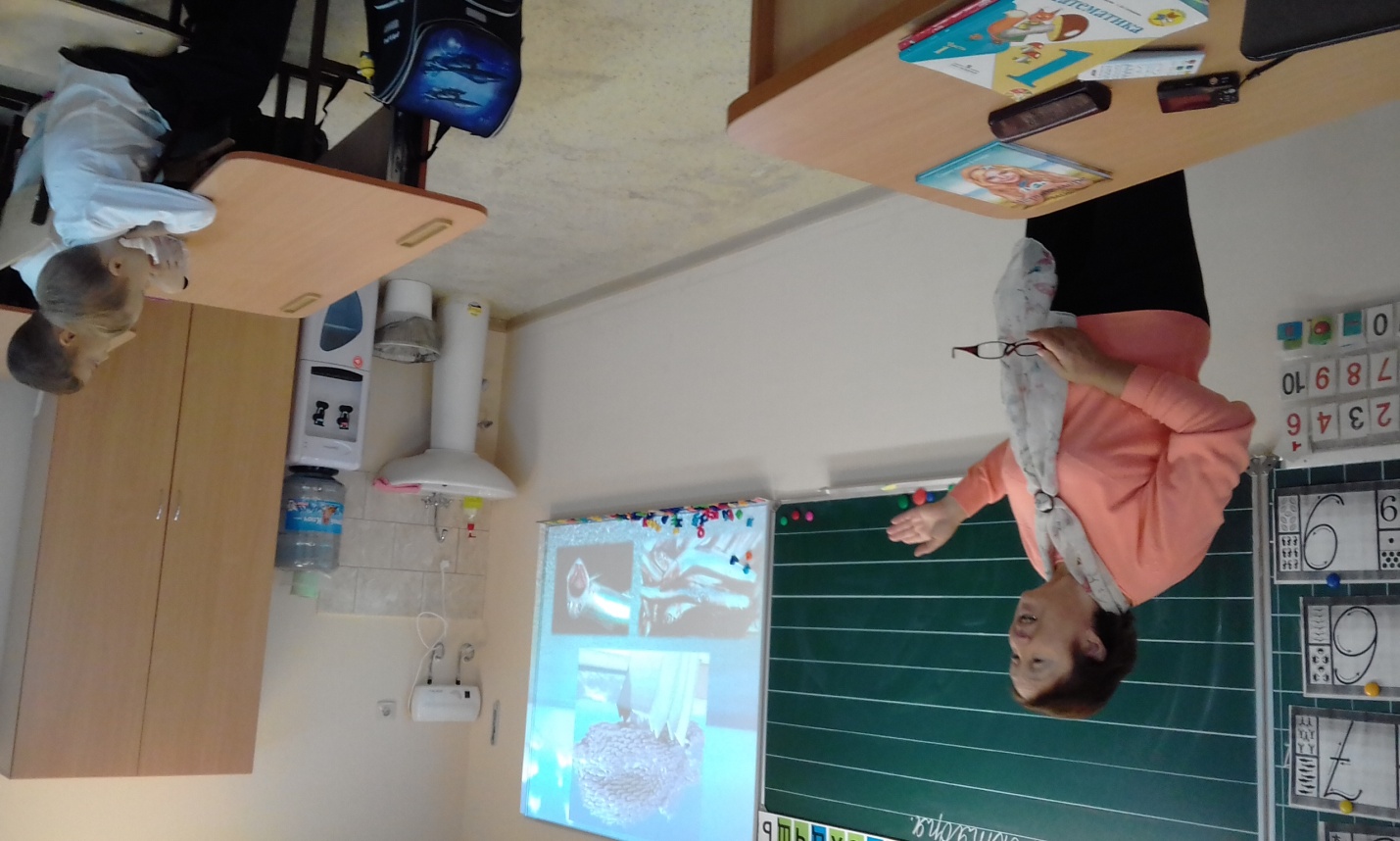 